                              С  Г У П С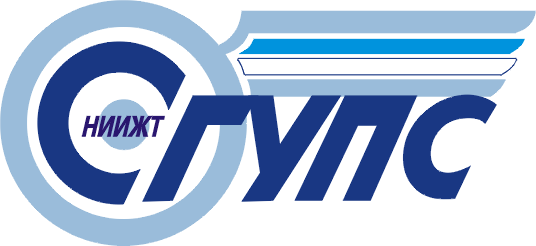 Филиал федерального государственного бюджетногообразовательного учреждения высшего  профессионального образования  «Сибирский   государственный университет путей сообщения»   в г. Белово              (Филиал СГУПС в г. Белово)                                                ПОЛОЖЕНИЕ О ПРОГРАММЕ ПОДГОТОВКИ СПЕЦИАЛИСТОВ СРЕДНЕГО ЗВЕНА                                                  1 Общие положения        1.1   Образовательная программа-комплекс основных характеристик образования (объем, содержание, планируемые результаты), организационно-педагогических условий  и в случаях, предусмотренных федеральным законом «Об образовании в Российской Федерации», форм аттестации, который представлен в виде учебного плана, календарного учебного графика, рабочих программ учебных дисциплин (модулей), а также оценочных средств и методических материалов         1.2 Образовательная программа определяет содержание образования - целенаправленного процесса воспитания и обучения, являющегося общественно значимым благом и осуществляемым в интересах человека, семьи, общества и государства, о также совокупность приобретаемых знаний, умений, навыков, ценностных установок, опыта деятельности и компетенций, определенных объема и сложности,  в целях интеллектуального, духовно-нравственного, творческого, физического и профессионального развития человека, удовлетворение его образовательных потребностей и интересов.         1.3  Программа подготовки специалистов среднего звена  (ППССЗ) разрабатывается  в филиале по каждой специальности     2 Содержание программы подготовки специалистов среднего звена1 Общие положения1.1 Нормативные документы для разработки ППССЗ1.2 Общая характеристика ППССЗ1.2.1 Цель ППССЗ по специальности1.2.2 Срок освоения ППССЗ по специальности1.2. 3 Трудоемкость ППССЗ по специальности1.3 Требования к уровню подготовки, необходимому для освоения ППССЗ2 Характеристика профессиональной деятельности выпускника2.1 Область профессиональной деятельности выпускника2.2 Объекты профессиональной деятельности выпускника2.3 Виды профессиональной деятельности2.4 Функциональная карта специалиста3.  Формируемые компетенции4 Документы, регламентирующие содержание и организацию образовательного  процесса4.1 Календарный учебный график4.2 Рабочий учебный план по специальности4.3 Рабочие программы  учебных дисциплин и профессиональных модулей4.4 Рабочие программы практик4.4.1 Рабочие программы учебных практик4.4.2 Рабочие программы производственных практик 5 Фактическое ресурсное обеспечение 5.1  Кадровое обеспечение учебного процесса5.2  Учебно-методическое  и информационное обеспечение5.3  Материально-техническое обеспечение 6    Фонды оценочных средств6.1  Фонды оценочных средств для текущего контроля и промежуточной аттестации6.2  Государственная итоговая аттестацияПринято:На Совете филиалапротокол №______от  «_____» ________2015г.Утверждено: Приказом   директора филиала  №____ от  «_____» ________2015г. 